MINISTRY OF DEFENCE & MILITARY VETERANSNATIONAL ASSEMBLYQUESTION FOR WRITTEN REPLY1154.	Mr S J F Marais (DA) to ask Minister of Defence and Military Veterans:(1)	What are the details of the breakdown of the allocation of the (a) R127 Million budgeted for the extension of the employment of 200 members of the SA National Defence Force (SANDF) in order to deter piracy in the Mozambique Channel and (b) R918 242 921 budgeted for the extension of the employment of 1170 members of the SANDF to participate in the United Nations Organisation Stabilisation Mission in the Democratic Republic of the Congo (MONUSCO) as part of the Force Intervention Brigade in the Democratic Republic of Congo;(2)	(a) what are the details of the total amount (i) which could have been received annually as reimbursement for participation in MONUSCO, (ii) actually received annually from the United Nations as reimbursement and (iii) of potential reimbursements which were forfeited annually by South Africa and (b) what are the reasons for such forfeiture?				NW1248EREPLY:QUESTION 1Rm 127 was allocated to conduct Anti-piracy in the Mozambican Channel as Op COPPER. Of the Rm 127 that was allocated, R74 130 523 was reallocated within the DoD due to budget cuts, thus leaving the Operation with R52 869 477 and the breakdown is as follows:	a.	Compensation of Employees		R34 898 573	b.	Good and Services				R17 925 762	c.	Machinery and equipment			R      45 142		TOTAL					R52 869 477QUESTION 2:According to the actual reimbursement received versus the expected reimbursement the breakdown is as follows:		MOU Expected	a.	Personnel					R 251 656 006,88	b.	Self-sustainment				R  61 104 030,93	c.	Main Equipment				R  85 018 126,60		Sub-total					R 397 778 164,42	d.	Actual Reimbursement Received		R 232 505 094,17	e.	Amount still due by UN			R 110 606 126,28	f.	Reimbursement forfeited			R  54 666 943,97The forfeited reimbursement is due to the unserviceability of the prime mission equipment in the Mission Area. The effects of budget cuts have a negative impact on our operations and the maintenance of prime mission equipment; thus, result in the SANDF not being able to meet the strict UN assessment criteria for re-imbursement. 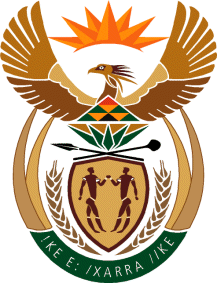 